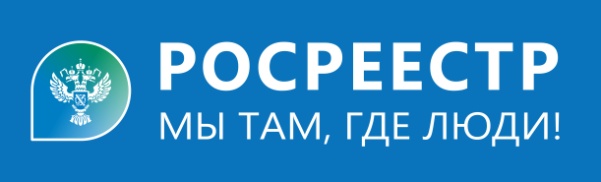 Самовольная постройка.            Самовольной постройкой  является здание, сооружение или другое строение, возведенные или созданные на земельном участке, не предоставленном в установленном порядке, или на земельном участке, разрешенное использование которого не допускает строительства на нем данного объекта, либо возведенные или созданные без получения на это необходимых в силу закона согласований, разрешений или с нарушением градостроительных и строительных норм и правил, если разрешенное использование земельного участка, требование о получении соответствующих согласований, разрешений и (или) указанные градостроительные и строительные нормы и правила установлены на дату начала возведения или создания самовольной постройки и являются действующими на дату выявления самовольной постройки.           Самовольная  постройка подлежит сносу или приведению в соответствие с параметрами, установленными правилами землепользования и застройки, документацией по планировке территории, или обязательными требованиями к параметрам постройки, предусмотренными законом. При этом законом определено, что снос или приведение в соответствие с установленными требованиями  осуществляется лицом, возведшим самовольную постройку за свой счет, а при отсутствии сведений о нем лицом, в собственности, пожизненном наследуемом владении, постоянном (бессрочном) пользовании которого находится земельный участок, на котором возведена или создана самовольная постройка, или лицом, которому такой земельный участок, находящийся в государственной или муниципальной собственности, предоставлен во временное владение и пользование, либо за счет соответствующего лица.          Согласно общему правилу (п. 3.1 ст. 222 ГК РФ) решение о сносе самовольной постройки либо решение о приведении ее в соответствие с установленными требованиями принимается судом.Заместитель главного государственного инспектора по использованию и охране земель Тальменского района  Н.В. Эрмиш